Règlement concours photo 2024 « Regards croisés La BAZOGE »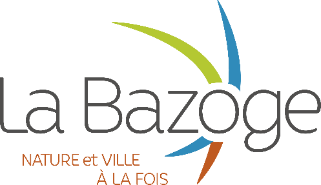 1. OBJET DU CONCOURS PHOTOAfin de valoriser la richesse du patrimoine, la commune de La Bazoge organise un concours photo pour permettre à tous les habitants, enfants ou adultes, de proposer des photos réalisées au sein de la commune dont les plus belles seront récompensées. Il peut s’agir d’un lieu particulier dans la commune, d’un paysage naturel ou de tout ce qui peut définir notre ville à travers l’œil du photographe amateur. Les photos devront être récentes et sans êtres humains.2. DURÉE DU CONCOURS Le concours est ouvert à partir du 1er février 2024 au 31 octobre 2024.   3. CONDITIONS DE PARTICIPATIONLa participation au concours est gratuite et ouverte à tous les Bazogiens avec 2 catégories distinctes, l’une pour les adultes, l’autre pour les enfants ayant moins de 18 ans à la date de clôture du concours.La seule obligation : les photos doivent être prises exclusivement sur le territoire de la commune. Sont exclus les photographes professionnels et les membres du jury du concours. Sont autorisés : le recadrage, le traitement des couleurs, les modifications de certains paramètres (saturation, contraste, netteté, température des couleurs, balance des blancs, etc) pour autant qu’ils n’altèrent pas le message de l’image.Chaque participant, qui devra obligatoirement être l’auteur de la photo envoyée, peut présenter 3 photos. Il devra envoyer les photos en format numérique JPEG ou PNG de 5 Mo minimum, à l’adresse mail suivante : comptabilite@labazoge72.fr. Les personnes mineures devront fournir en plus une autorisation parentale complétée et signée par leur représentant légal (modèle figurant en annexe 1 du présent règlement).4. JURY DU CONCOURS ET CRITÈRES DE SÉLECTIONLe jury du concours, sous la présidence de l’adjointe à la culture, sera constitué d’élus du Conseil Municipal. Il pourra être modifié à tout moment selon les besoins de l’opération.Le jury aura pour mission de sélectionner à huis-clos, les photographies des candidats présentées de façon anonyme.À ce titre, aucun signe distinctif ou filigrane ne doit être apposé sur les photos. Ne pourront connaître les noms des auteurs des clichés que la ou les personnes chargées de réceptionner les œuvres.Les critères de sélection seront : le respect du thème et des conditions de participation précisées dans le présent règlement, la qualité artistique (esthétique de la photographie, qualité et réalité de la prise de vue), la puissance d’évocation du cliché.Le jury se réserve le droit d’exclure toute photo qui ne respecterait pas le thème du concours ou le règlement du concours. Seront éliminées les photographies présentant un aspect litigieux, reçues après la date de clôture des inscriptions, non réalisées sur le territoire de La Bazoge, portant une inscription, ou bien pouvant porter tort à des personnes ou institutions tierces présentées dans le document tant implicitement qu’explicitement. Le jury du concours se réserve le droit d’exclure les images qu’il juge inappropriées. La décision du jury est irrévocable et ne sera en aucun cas à justifier.5. PRIX ET RÉCOMPENSESLa ville récompensera 3 gagnants par catégorie. Les lots sont les suivants : 1 bon d’achat de 100 € en librairie, 1 bon d’achat de 60 € dans un magasin d’encadrement, 4 places de spectacle L’ENVOL. Les récompenses seront remises aux gagnants à l'occasion de l’exposition photo qui aura lieu courant novembre 2024 à la salle de l’Envol à laquelle seront invités tous les participants, sous réserve des mesures sanitaires en vigueur.Les lots ne seront ni repris, ni échangés et ne pourront faire l’objet d’un versement de leur contrevaleur. Toutes les photos des participants au concours pourront être diffusées sur le site internet de la commune ou utilisées lors de publications.En cas de participation insuffisante à ce concours, celui-ci sera annulé. Les résultats seront publiés sur le site internet de la commune.6. RESPONSABILITÉS ET DROITS PHOTOGRAPHIQUESLa participation au concours entraîne expressément pour les lauréats l’acceptation du droit de reproduction de leurs photos au bénéfice de la commune, sur tous supports, sans limitation géographique et ce sans limitation de temps.Les participants au concours doivent être dépositaires des droits liés à l’image et avoir obtenu l’autorisation des propriétaires des lieux privés reconnaissables sur la photo présentée. Ils sont les seuls responsables de tous les droits relatifs aux images qu’ils présentent. Les participants garantissent, en outre, que les clichés ne portent pas atteinte à la vie privée et au droit à l’image des personnes et des lieux privés photographiés.La commune de La Bazoge décline toute responsabilité concernant des réclamations et/ou des plaintes de personnes relatives aux photos ou images envoyées. Néanmoins, afin que tous les participants puissent s’assurer du consentement des propriétaires s’il s’agit de lieux privés, il est joint au présent règlement une autorisation pour l’utilisation de l’image (annexes 2 et 3). Il est précisé que, si la photo est prise depuis un espace public, l’obtention de cette autorisation n’est pas nécessaire.Les organisateurs du concours ne pourront être tenus pour responsables de tout problème lié au déroulement du concours qu’il s’agisse d’erreur humaine, de problème informatique, technologique ou de quelque autre nature.La commune décline toute responsabilité en cas de perte, de détérioration ou de vol des clichés. La commune se réserve le droit, à tout moment, d’interrompre, de supprimer, de différer ou de reporter le concours et/ou d’en modifier ses modalités après information des participants si les circonstances l’exigent. Le règlement sera actualisé et mis à jour au besoin.L’auteur de la photo renonce à réclamer une quelconque rémunération lorsque la commune fait usage de sa photo, étant donné qu’il s’agit dans ce cadre d’une utilisation non commerciale. Il reconnaît que la commune ne peut en aucun cas être obligée de publier la photo. Il accepte par ailleurs, dans le cas où la commune utiliserait la photo, que celle-ci soit éventuellement modifiée, recadrée et/ou accompagnée de commentaires écrits.7. ACCEPTATION DU RÈGLEMENTLa participation au concours vaut acceptation du présent règlement par les concurrents. Tout manquement au présent règlement entraîne la disqualification du candidat. Le présent règlement est disponible sur le site internet labazoge.fr.8. INFORMATIONS COMPLÉMENTAIRESConformément aux dispositions de l’article 34 de la loi 78-17 dite « Loi Informatique et Libertés », les participants sont informés que les informations nominatives recueillies sont nécessaires pour leur participation au présent concours et font l’objet d’un traitement informatique, qu’ils bénéficient d’un droit d’accès, de rectification ou de suppression des données personnelles les concernant. Pour tout complément d’information, merci de contacter la mairie de La Bazoge par téléphone au 02 43 25 40 07 ou par mail : accueil@labazoge72.frRèglement concours photo 2024 « Regards croisés La BAZOGE » - ANNEXE 1 -AUTORISATION PARENTALE POUR LES MINEURS (à imprimer et à remettre à la mairie de LA BAZOGE ou à envoyer par mail à comptabilite@labazoze72.fr)Je, soussigné(e)NOM : …………………………………………………………………………………………………….PRÉNOM : ……………………………………………………………………………………………….Demeurant à ADRESSE : ………………………………………………………………………………………………... …………………………………………………………………………………………………………………..En ma qualité de mère / père / tuteur légal (rayer les mentions inutiles)Autorise mon fils / ma fille (rayer les mentions inutiles)NOM ……………………………………………………………………………………………….PRENOM ………………………………………………………………………………………….Né(e) le ……………………………………………………………………………………………À participer au concours photo organisé par la commune de La Bazoge.J’atteste avoir pris connaissance du règlement du concours photo (téléchargeable sur le site internet labazoge72.fr)Fait à ………………………………………………le ……………………………………………………Signature du représentant légalRèglement concours photo 2024 « Regards croisés La BAZOGE » - ANNEXE 2 -AUTORISATION SUR LA LIBRE UTILISATION DE L’IMAGE D’UN LIEU PRIVÉ (à imprimer et à remettre à la Mairie de La Bazoge ou à envoyer par mail à comptabilite@labazoge72.fr)Je, soussigné(e)NOM : ………………………………………………………………………………………………………………………………..PRÉNOM : ………………………………………………………………………………………………………………………….Demeurant à ADRESSE : ...……………………………………………………………………………………………………………………….…………………………………………………………………………………………………………………………………………..AUTORISE Mme/M : …………………………………………………………………………………..………………………À PHOTOGRAPHIER ET A UTILISER LA PHOTOGRAPHIE DE :……………………………………………………………………………………………………………………………………………Situé(e) : …………………………………………………………………………………………………………………………… …………………………………………………………………………………………………………………………………………..dans le cadre du concours photo organisé par la commune de La Bazoge.J’autorise l’exploitation et l’utilisation de l’image représentant le lieu décrit ci-dessus par la commune de La Bazoge ; et ce, sur différents supports (écrit, électronique, audiovisuel, exposition) et sans limitation de durée.Fait à ………………………………………………Le ……………………………………………………Signature du ou des propriétaires (précédée de la mention « lu et approuvé »)Signature du photographe (précédée de la mention « lu et approuvé »)Règlement concours photo 2024 « Regards croisés La BAZOGE »BULLETIN D’INSCRIPTION (à joindre obligatoirement à la photo)(à imprimer et à remettre à la Mairie de La Bazoge ou à envoyer par mail à comptabilite@labazoge72.fr)DATE LIMITE DE DEPOT DES DOSSIERS : 30 juin 2024CONCOURS : (cocher la case)  		□ ADULTE		□ ENFANTNOM / PRENOM :  …………………………………………………………………………………………………………….ADRESSE : …………………………………………………………………………………………………………………………TELEPHONE : ……………………………………………………………………………………………………………………E-MAIL : ……………………………………………………………………………………………………………………………DATE DE PRISE DE VUE : …………………………………………………………………………………………………..LIEU DE PRISE DE VUE (indiquer OBLIGATOIREMENT le nom de rue, le hameau ...) : ……………………………………………………………………………………………………………………………………………………………………………………………………………………………………………………………………………………La photo doit être prise exclusivement à La Bazoge.BREVE DESCRIPTION DE LA PHOTOGRAPHIE : ………………………………………………………………………………………………………………………………………..Je, soussigné(e) : Certifie :- ne pas être photographe professionnel(le)- avoir pris connaissance du règlement du concours et y adhérer de façon pleine et entière- l’exactitude des informations communiquéesBULLETIN D’INSCRIPTION à transmettre obligatoirement avec la photo à l’adresse : comptabilite@labazoge72.frLes informations recueillies sur ce formulaire sont enregistrées dans un fichier informatisé par la Mairie de La Bazoge. Elles sont conservées pendant 5 ans et sont destinées à la commune. Conformément à la loi « Informatique et Libertés » (article de la Loi n° 78-17 du 6 janvier 1978 relative à l’informatique, aux fichiers et aux libertés), vous pouvez exercer votre droit d’accès aux données vous concernant et les faire rectifier en contactant :- mail : comptabilite@labazoge72.fr- 02 43 25 40 07 Fait à ………………………………………………………….                           Le ………………………………………………………….Signature du photographe (précédé de la mention lu et approuvé) 